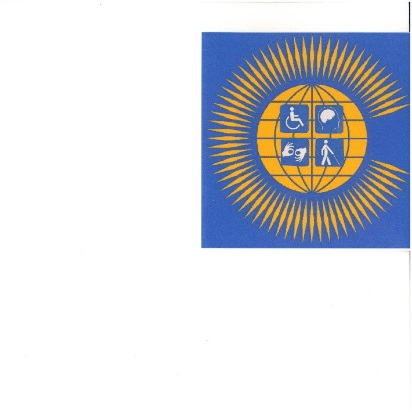 Commonwealth Disabled People’s Forum  c/o World of Inclusion                                                                                          78, Mildmay Grove South,LONDON N1 4PJ    0044 7715420727 rlrieser@gmail.com Website www.commonwealthdpf.org CDPF Brief Information on Implementation of UNCRPD QuestionnaireWill all DPOs joining the Commonwealth Disabled People’s Forum and/or their delegates please ensure this form is completed and emailed back. Return to rlrieser@gmail.com    along with the completed application form.1.Name of your DPO: Montserrat Association for Persons with Disabilities2. Name of your country Montserrat3. Has your country ratified the UNCRPD and when? No. It has no power to. IT is reliant upon the UK to extend its ratification4. What has your country done to Implement the UNCRPD? Very little. The Labour code passed in 2012 contains the right to reasonable adjustments, but it is not followed. 5. How much is your DP0 involved in implementation with the Government of your country? Not at all. We are consulted on individual projects6. Has your DPO been involved in producing a shadow report to go to UNCRPD Committee and how? No, we have no right to. We would have to do it through a UK organisation. 7. What progress has been made on implementing Inclusive Education? Isome. It is under resourced though8. What progress has been made on social protection for PWD? There is no disability legislation. There is a welfare fund that people can apply to. 9. What progress has been made in implementing employment opportunities for PWD?There have been some impact assessments on the large projects, that have highlighted it as a concern. 10. What progress has been made on challenging negative attitudes and stigma to PWD?We try to do this. There is no formal government programme.11. What progress has been made in achieving gender equality for PWD?None. 12. What capacity building does your DPO need? Identify areas.The island has a small aging population and many PWD are retired and not working.  It is a developing island and we could help advise and assist government on accessible tourism, building standards etc, but they aren’t really interested. 13. If you are the National Umbrella DPO, how do you operate democratically with other DPOs? We are not14. If you are an impairment specific or have a particular focus or are a regional DPO, how do you work with Umbrella DPO? There isn’t one here.15. If there is no national umbrella DPO, how could one be built? We are two small an island to have multiple disability organisations16. How does your DPO get funded? Social Services gives us $1,000EC per year.17. What training capacity does your DPO have? None18. What regular training do you provide for PWD? None19. How does your DPO involve young PWD? We had a youth officer for a while, but she left the island.20. Does your DPO have any experience working in a humanitarian disaster? NO, although some of ur members have been involved in the Red Cross